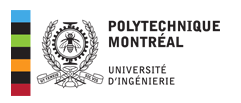 TECHNICIEN, TECHNICIENNE EN GÉNIE CIVIL (Affectation temporaire) DÉPARTEMENT DES GÉNIES CIVIL, GÉOLOGIQUE ET DES MINES Nº00001098Affichage externedu 28 mars 2019 au 30 avril 2019Supérieur immédiat Adjointe à la directrice - gestion administrative
Claudia ToccoLieu de travail Pavillon principal (Montréal, Québec)Sommaire de la fonction 
Polytechnique Montréal favorise l'excellence, la créativité, l'intégrité, la collaboration, le respect, l'ouverture et la diversité. Reconnue comme étant l'un des meilleurs employeurs de Montréal, elle offre d'excellentes conditions de travail en misant notamment sur la conciliation travail-vie personnelle et le bien-être de ses employé(e)s. Polytechnique applique un programme d'accès à l'égalité en emploi et encourage les femmes, les membres des minorités visibles et ethniques, les Autochtones et les personnes handicapées à poser leur candidature. Des mesures d'adaptation peuvent être offertes à la demande des personnes handicapées ou en fonction d'autres caractéristiques. Poser sa candidature à Polytechnique, c'est faire un bond vers une carrière enrichissante et s'ouvrir à un monde d'opportunités.

Située sur le Mont-Royal, un emplacement exceptionnel en plein coeur de Montréal, Polytechnique est une université d'ingénierie de renommée internationale qui évolue dans un environnement certifié STARS. Elle s'illustre par sa recherche multidisciplinaire et multisectorielle de premier plan et par la grande qualité de la formation offerte à tous les cycles. Fondée en 1873, Polytechnique Montréal accueille aujourd'hui plus de huit mille cinq cents étudiant(e)s et compte sur l'expertise de plus de mille personnes aux compétences diverses. Prônant le développement durable, Polytechnique se distingue par ses avancées de pointe et par son rôle actif dans le développement technologique, économique et social. Polytechnique se positionne sur les scènes locale, nationale et internationale en favorisant la synergie des écosystèmes de recherche.

Sous la direction de la supérieure ou du supérieur immédiat, collabore avec les professeures, professeurs, les autres personnels enseignants, le personnel de recherche, le personnel professionnel, les autres personnels et les étudiantes, étudiants à la réalisation de montages et la mise en marche de travaux pratiques d'enseignement et/ou de recherche au sein du laboratoire de Structure et réalise des essais sur des spécimens à grande échelle.Principales responsabilitésConçoit et fabrique divers équipements, appareils, prototypes, pièces mécaniques; effectue les croquis et dessine les plans détaillés. Participe à la fabrication de spécimens structuraux en béton ou en acier en conformité avec les règles en vigueur, fabrique des coffrages et assemblages structuraux en acier par boulonnage et soudage; travaille en hauteur; manipule les équipements de levage;Planifie, organise et réalise la prise d'échantillons, les essais sur le terrain et en laboratoire; effectue la saisie, l'analyse et la vérification des données et les consignes par écrit. Réalise les essais normalisés sur le béton frais, prépare les spécimens et réalise les essais sur le béton durci; Participe au développement de nouvelles technologies au béton et autres matériaux utilisés dans la construction des structures;Met en marche, utilise, vérifie, entretient, modifie, ajuste et étalonne les divers appareils, instruments, capteurs et équipements mécaniques, hydrauliques ou pneumatiques. Assemble, modifie, adapte, installe, raccorde et fait le montage approprié de ces dispositifs; installe des instruments de mesure et prend les mesures; conçoit, réalise des montages expérimentaux et collabore au développement de nouvelles méthodes d'essai; participe à la réalisation d'essais sur des spécimens à grande échelle au laboratoire de structures; veille à l'entretien et à la bonne marche du laboratoire et de ses appareils;Accomplit et documente, en collaboration avec les différents personnels, les travaux techniques inhérents à la réalisation et à la mise en marche des travaux pratiques d'enseignement et/ou de recherche, fournit des conseils techniques, participe à la conception des projets et au développement des nouvelles technologies appliquées aux bétons et aux autres matériaux utilisés dans la construction des structures, suggère des approches, méthodes ou modifications éventuelles; Fournit une assistance technique, guide les usagers et leur démontre l'utilisation et le fonctionnement des appareils, instruments, équipements et logiciels; corrige les rapports des séances de travaux pratiques lorsque requis;Diagnostique les problèmes rencontrés par les usagers ainsi que les pannes; en identifie les causes par l'utilisation de l'instrumentation appropriée; procède à la réparation, remplace les composantes défectueuses ou achemine l'équipement défectueux chez le fournisseur et en exerce le suivi. Fournit une estimation des coûts de remplacement ou de réparation et peut être appelé à facturer les usagers;Communique avec des requérants extérieurs lorsque requis afin d'échanger de l'information de nature technique sur la faisabilité des essais et des analyses, l'échéancier de réalisation, les procédures utilisées et les résultats attendus; fournit une estimation des coûts des essais;Tient à jour un inventaire des instruments, des appareils, des outils, des logiciels et des composantes ainsi qu'un registre de prêt d'équipement et de composantes et en exerce le suivi;Achète, selon les besoins identifiés et en conformité avec la/les politique(s) d'achat de la Polytechnique, les équipements, les produits et les logiciels requis; consulte la documentation, rencontre les représentantes et représentants, prépare les demandes de soumission, recommande le fournisseur, procède à l'établissement de la demande d'achat et en assure le suivi auprès des fournisseurs;Assiste à des cours spécialisés, consulte diverses publications spécialisées et toutes sources récentes de bibliographie technique afin d'être familier avec l'évolution technologique dans son domaine;Planifie, organise et supervise l'aménagement des locaux, des équipements et des postes de travail de son secteur en collaboration avec le Service des immeubles;Veille à l'intégrité et à la protection des équipements et infrastructures de recherche et/ou d'enseignement; assiste le responsable de laboratoire ou d'atelier départemental pour veiller aux activités sécuritaires quotidiennes de recherche, d'enseignement ou d'opération;Initie les nouvelles personnes salariées et collabore à leur entraînement; aide, conseille et entraîne des étudiantes, étudiants et stagiaires;Accomplit temporairement les tâches d'un poste connexe ou inférieur lorsque requis.ExigencesScolarité Diplôme d'études collégiales en technologie du génie civil ou toute autre formation jugée pertinente.Autres Connaissance usuelle de l'anglais parlé et écrit et plus précisément des termes techniques du domaine.RémunérationDe 26,05 $ à 36,57 $, classe 10.Durée et/ou horaire de travailTemps complet - 35 heures par semaine.Mise en candidatureSi ce poste vous intéresse, veuillez faire parvenir votre candidature au Service des ressources humaines en allant sur le site web de la Polytechnique au www.polymtl.ca

Date limite de soumission des candidatures : mardi 30 avril 2019, à 17 h.

Après avoir complété l'analyse des candidatures reçues, Polytechnique Montréal communiquera avec les personnes dont le dossier se sera distingué. 